............................................................................................................................Л                ЛА              ЛАН     ...................................................................................................................лане         лала           Лена                            ________________________________________________________________________________________________________________________________________________________________________________________________________________________________________________________________............................................................................................................................  Л                ЛА             ЛАН     ...................................................................................................................  лане         лала           Лена                            ________________________________________________________________________________________________________________________________________________________________________________________________________________________________________________________________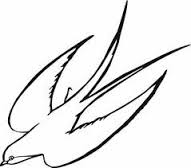 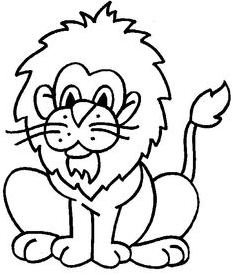 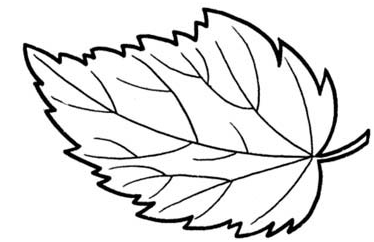 